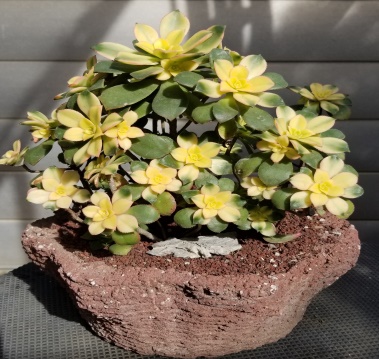 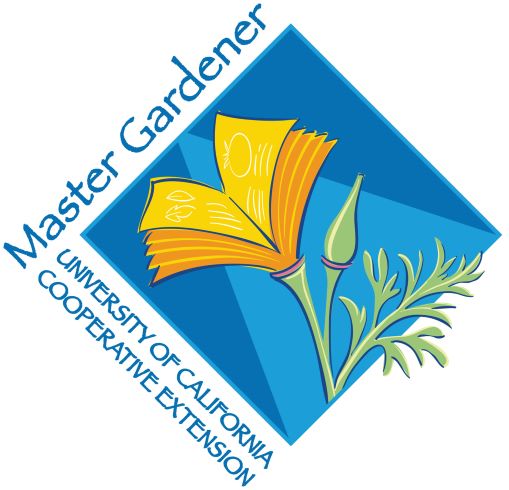 Steps to make HypertufaMaterials NeededDust maskGlovesMixing tub and container for measuringCement colorantHand TrowelSpray oilPlastic bagsMolds or basketsPVC to make hole in tufaGet StartedGather raw materials – Perlite, Peat Moss, Portland CementRecipe Ratio – 1 ½: 1 ½: 1Mix Perlite and Cement until one color; add Peat and mix thoroughlySlowly add water in small amounts until consistency looks correct (like cottage cheese)If adding color to cement – mix with water first Mix thoroughly until water is absorbed and tufa can hold together when  squeezed – if material is too wet let it sit to absorb excessMold should be prepped with spray oil and lined with plastic.  If using a basket, just spray with oil.  Do not line with plastic bag.Add tufa to bottom of mold to a depth of 1” approximate – on larger pots make thicker wallsStart to build the sides with same thicknessPush the tufa into the corners/ends to distribute evenlyUse a dowel to make drain holesWhen finished, use another bag to cover completelyAfter 24-48 hours remove plastic and mold.Use wire brush and tools to clean up or make designRe-wrap the pot and let it cure in the shade 2 -3 days minimum (longer in winter)Check on the pot every few days to make sure there is moistureAfter curing in the shade, remove plastic and leave the pot in the sun. Sprinkle with water every few days to continue the cure, or soak in water to remove any chemical residue from the cementNow, your tufa is ready to plantTips/Do’s & Don’tsHave all materials out and readySpray the mold and plastic bag wellRemove dowel after making holesMake sure printing is on the inside of the plastic bags, not touching the tufaBe careful of too thick or thin wallsDon't use wired baskets.  Too hard to remove mold.